Publicado en Madrid el 29/06/2020 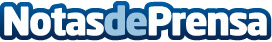 Preservar la fertilidad en niños prepúberes  con cáncer y otras enfermedadesHay una técnica  desarrollada a finales de los años 90 del siglo pasado por el equipo del doctor Jan Tesarik, actualmente director de la clínica MARGen de Granada, y el nacimiento de los primeros niños nacidos mediante esta técnica fue documentado en la revista LancetDatos de contacto:María Guijarro622836702Nota de prensa publicada en: https://www.notasdeprensa.es/preservar-la-fertilidad-en-ninos-prepuberes Categorias: Medicina Sociedad Infantil Ocio para niños http://www.notasdeprensa.es